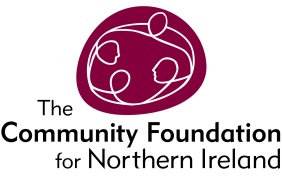 TELECOMMUNITY FUNDThe Telecommunity Fund was established with capital from BT, management and unions.  It exists to support small, locally based grass roots community projects.Grants available: The minimum grant available is £500 and in general grants around £1,000 will be available, however, in exceptional occasions larger grants may be awarded.Who can apply:Constituted grass roots community and voluntary groupsCriteria:Priority will be given to applications from small groups, typically with  an annual income of less than £200,000, as evidenced in most recent set of accountsProjects must aim to support one of the following groups:Young peopleOlder people. People with disabilities.Priority will be given to projects that will benefit groups dealing with disadvantage (e.g. rural isolation, low income, social exclusion, reduced access to services), and projects that involve the beneficiaries in their development and delivery. Examples of types of projects that may be supported within Fund themes:Community education and training opportunitiesCommunication and leadership skillsLocal initiatives to improve resources and community facilities Creativity and self-expression through drama, music or a range of arts activitiesInclusion and involvement of disadvantaged communitiesOut of school projects for young people The Telecommunity Fund will not support:IndividualsSalary Costs and ongoing running costsCapital projects and large equipmentTrips outside Northern Ireland, holidays away and one-off residentialsSports activitiesPromotion of religion or party politicsProjects that have already startedReplacement for statutory fundingPortable IT equipment (except in exceptional circumstances and at panel's discretion) Guidance for ApplicantsGrants panels will be held three times per annum. Applicants are advised to submit full applications with all relevant supporting documentation at least one month in advance of the next panel date.Dates for submission of applications in advance of each panel meeting will be detailed on the CFNI website www.communityfoundationni.orgApplicants are required to provide supporting documentation with their application including: signed governing document, management committee details, signed financial annual accounts (audited if organisation’s income is over £100,000 and as stated on governing document, a recent bank statement (no more than three months old), organisation policies and procedures if relevant to project, e.g. Child Protection Policy and Vulnerable Adult Policy.Applications must include the required documentation or they may not be assessed. Applicants are encouraged to contact the Grants and Donor Care Team for pre-application support by telephoning 028 9024 5927.To apply please complete the online Application form …. 